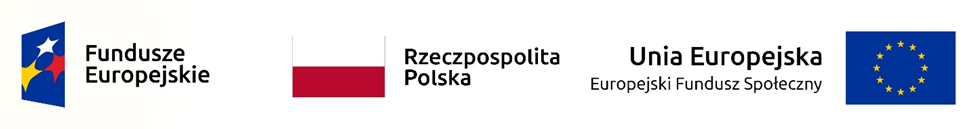 BZP-7.271.1.14.2021.JRKoszalin, dnia 01.09.2021 r.Do Wykonawców biorących udział w postępowaniu o udzielenie zamówienia publicznego prowadzonego w trybie podstawowym na podstawie art. 275 pkt 2 ustawy PZP na zakup sprzętu komputerowego i oprogramowania do Zespołu Szkół nr 1 im. Mikołaja Kopernika w Koszalinie w ramach projektów „Koszalińska Szkoła Ćwiczeń" oraz „Czas na KWALIFIKACJE”ZAPYTANIA I ODPOWIEDZI 1Zamawiający Gmina Miasto Koszalin– Urząd Miejski w Koszalinie, działająca na rzecz Zespołu Szkół nr 1 im. Mikołaja Kopernika w Koszalinie, zgodnie z art. 284 ust. 2 i ust. 6 ustawy z dnia 11 września 2019 r. Prawo zamówień publicznych (Dz.U. z 2021 r. poz. 1129) informuje, iż w przedmiotowym postępowaniu wpłynęło następujące zapytanie do specyfikacji warunków zamówienia (SWZ), na które udziela odpowiedzi:Pytanie nr 1Ze względu na problemy z dostępnością urządzeń wielofunkcyjnych u producentów i braki dostępności u producentów, proszę o dopuszczenie w zadaniach:1.13) Sieciowe laserowe urządzenie wielofunkcyjne – 2 sztuki (jednakowe)2.5) Sieciowe laserowe urządzenie wielofunkcyjne – 3 sztuki (jednakowe)Rozdzielczość wydruku równą: 1200 x 1200 dpi, 600 x 600 dpiOdpowiedź na pytanie nr 1:Zamawiający podtrzymuje dotychczasowe zapisy SWZ.						Z up. Prezydenta Miasta						SEKRETARZ MIASTA						Tomasz Czuczak						Dokument opatrzony						Kwalifikowanym podpisem elektronicznym